Enjoying God’s Generosity  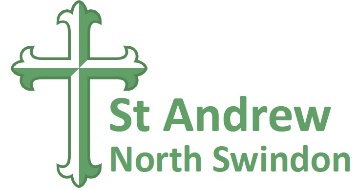 As a follow up to today’s sermon, why not re-read the passage that spoke to you most and jot down all the different ways that God shows his generosity?Psalm 104 		 Ephesians chapter 1 verses 3-14		 Luke chapter 9 verses 10-17At the end of each day this week, reflect back on your day and write down 3 things you’re thankful to God for, times when you’ve enjoyed his generosity __________________________________________________________________________________________________________________________________________________________________________________________________________________________________________________________________________________________________________________________________________________________________________________________Sharing God’s GenerosityToday’s passages were Proverbs chapter 11 verses 16-31 and 1 Timothy chapter 6 verses 17-21They are to do good, to be rich in good works, generous, and ready to share, thus storing up for themselves the treasure of a good foundation for the future, so that they may take hold of the life that really is life.    1 Timothy chapter 6 verse 18As you pray about how God challenged you today, ask him to show you how you can share his generosity with others and commit to one (or more) specific action.I will commit to spending  ____ hours a month using my gifts to help out with things at or run by St Andrew’s.  Speak to Sally to find out how you can help.I will start giving regularly to St Andrew’s.  Pick up a leaflet about ways of doing this and contact our treasurer Susan Smith Susan.smith@nschurch.org.uk 	or 01793 706970to sign upI will increase my giving to St Andrew’s by £___  a month.  Please let Susan know for budgeting purposes. I will commit to spending  ____ hours a month helping others through a charity, school or other organisation in Swindon. For example, with Safe Families.  Contact Shirley Baxter for more details shirleybaxter@safefamilies.ukI will investigate leaving a legacy to St Andrew’s in my will.  Please speak to Susan Smith for more details.I will investigate God’s generosity more during Lent by using the Christian Aid’s Count your blessings 2020 leaflet (available on the bookcase) or signing up to 40 Acts www.40acts.org.uk.I will ________________________________________________(you may have your own idea)When you have decided, please sign and date your commitment and keep it somewhere prominent as a reminder to yourself to take action.  No one else, other than God, needs to see it, but if you’d like to tell us what you’re planning we’d be delighted to hear._________________________________________            _______________________Name									Date